Planning Investigation record – Code Enforcement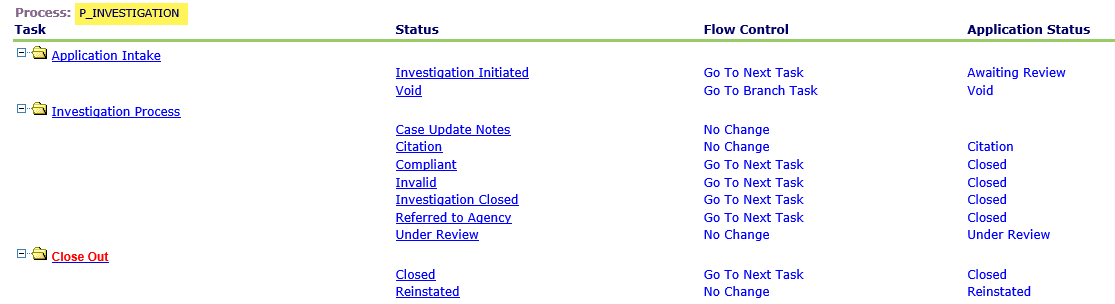 